Муниципальное автономное общеобразовательное учреждение«Средняя общеобразовательная школа № 18»(МАОУ СОШ № 18)ПРИКАЗ15.01.2021г.                                                                                     № 21-Ог.Тобольскоб утверждении Правил внутреннего распорядка учащихся  МАОУ СОШ № 18 на обучение В соответствии с Федеральным законом от 29.12.2012 
№ 273-ФЗ «Об образовании в Российской Федерации», уставом МАОУ СОШ №18 приказываю:1. Утвердить Правила внутреннего распорядка учащихся МАОУ СОШ № 18 (приложение). 2. Признать утратившими силу приказ от 31.08.2016 № 93 «Об утверждении Правил внутреннего распорядка учащихся  МАОУ СОШ № 18».3. Учителю начальных классов Кабаевой Л.М. обеспечить размещение Правил внутреннего распорядка учащихся  МАОУ СОШ № 18, утвержденных настоящим приказом на официальном сайте МАОУ СОШ № 18 в сети «Интернет» в сроки, установленные законодательством.4. Классным руководителям, учителям начальных классов ознакомить учащихся закрепленных классов, их родителей (законных представителей) с Правилами внутреннего распорядка учащихся МАОУ СОШ №18, утвержденных настоящим приказом, на очередном классном часе, родительском собрании.5. Контроль за исполнением настоящего приказа оставляю за собой.Директор                                                                             Соколова С.В. 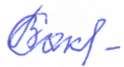 РАССМОТРЕНО                                                                               УТВЕРЖДЕНОна Педагогическом совете                                                  приказом МАОУ СОШ № 18(протокол от 11.01.2021 № 3)  	                                         от 15.01.2021 № 21-О СОГЛАСОВАНО  	 на заседании Управляющего совета 	 (протокол от 09.01.2021 № 2)                        	  	  ПРАВИЛА  внутреннего распорядка учащихся  МАОУ СОШ № 18  г.Тобольск Общие положения Настоящие Правила разработаны в соответствии с Федеральным Законом от 29.12.2012 № 273-ФЗ «Об образовании в Российской Федерации», санитарно-эпидемиологическими правилами и нормативами СанПиН 2.4.3648-20 «Санитарно-эпидемиологические требования к  организациям воспитания и  обучения, отдыха и оздоровления детей и молодежи», утвержденными Постановлением Главного государственного санитарного врача Российской Федерации от 28.09.2020 № 28 (далее – СанПиН 2.4.3648-20), Порядком организации и осуществления образовательной деятельности по основным общеобразовательным программам - образовательным программам начального общего, основного общего и среднего общего образования, утвержденным Приказом Министерства образования и науки Российской Федерации от 30.08.2013 № 1015, уставом МАОУ СОШ № 18 города Тобольска (далее – Учреждение). Настоящие Правила разработаны с целью реализации целей и задач Учреждения, совершенствования качества, результативности организации образовательного процесса в Учреждении, обеспечения безопасности учащихся во время их пребывания в Учреждении. Настоящие Правила устанавливают режим образовательного процесса, порядок прихода в Учреждение и ухода из Учреждения, права и обязанности учащихся, правила поведения учащихся в Учреждении, общий порядок применения к учащимся мер поощрения и взыскания. Настоящие Правила обязательны для исполнения всеми участниками образовательных отношений за исключением пунктов 6.2, 6.3, 7.5, носящих рекомендательный характер. Права и обязанности учащегося, предусмотренные законодательством об образовании, настоящими Правилами и локальными нормативными актами Учреждения, возникают у учащегося, с даты его приема в Учреждение, указанной в распорядительном акте (приказе) директора Учреждения. Права и обязанности учащегося, предусмотренные законодательством об образовании, настоящими Правилами и локальными нормативными актами Учреждения, прекращаются с даты его отчисления из Учреждения. При приеме в Учреждение, Учреждение обеспечивает ознакомление родителей (законных представителей) несовершеннолетних учащихся и учащихся с настоящими Правилами. Настоящие Правила являются локальным нормативным актом, регламентирующим вопросы организации и осуществления образовательной деятельности, и размещаются на официальном сайте Учреждения в сети «Интернет». Режим образовательного процесса Учебный год в Учреждении начинается 1 сентября и заканчивается в соответствии с учебным планом соответствующей общеобразовательной программы.  Образовательная деятельность по общеобразовательным программам, в том числе адаптированным общеобразовательным программам, организуется в соответствии с расписанием учебных занятий. Учебный год делится на четверти (1-9 классы), полугодия (10-11 классы), являющиеся учебными периодами. Продолжительность учебного года устанавливается учебным планом Учреждения и годовым календарным учебным графиком.  Учебный план по основным общеобразовательным программам реализуется по пятидневной учебной неделе.  Учебные занятия начинаются в 8.00 часов.  Обучение  проводится  в  одну  смену,  допускается  «ступенчатое» расписание. 2.5. Часы, отведенные на внеурочную деятельность, используются для проведения общественно полезных практик, исследовательской деятельности, реализации образовательных проектов, экскурсий, походов, соревнований, посещений театров, музеев и других мероприятий. 2.6. Образовательная недельная нагрузка равномерно распределяется в течение учебной недели, при этом объем максимально допустимой аудиторной недельной нагрузки в течение дня составляет: для учащихся 1-х классов - не более 4 уроков; для учащихся 2 - 4 классов - не более 5 уроков; для учащихся 5 - 6 классов - не более 6 уроков; для учащихся 7 - 11 классов - не более 7 уроков; для учащихся классов компенсирующего обучения не более 5 уроков в начальных классах (кроме первого класса) и более 6 уроков - в 5 - 11 классах.  Общий объем нагрузки в течение дня устанавливается в соответствии с СанПиН 2.4.3648-20. 2.7. Продолжительность урока (академический час) во всех классах составляет не более 45 минут, за исключением 1 класса, в котором продолжительность устанавливается пунктом 2.8 настоящих Правил, и компенсирующего класса, продолжительность урока в котором составляет не более 40 минут. Конкретная продолжительность уроков устанавливается годовым календарным учебным графиком.  2.8. Для учащихся 1-х классов используется «ступенчатый» режим обучения в первом полугодии (в сентябре, октябре - по 3 урока в день по 35 минут каждый, в ноябре-декабре - по 4 урока в день по 35 минут каждый; январь - май - по 4 урока в день по 40 минут каждый). В середине учебного дня устанавливается динамическая пауза продолжительностью не менее 40 минут. 2.9. В Учреждении может осуществляться присмотр и уход в группах продленного дня при создании условий, включающих организацию: полдника и прогулок для всех учащихся; полдника, прогулок и дневного сна для детей первого года обучения. 2.10. Для предупреждения переутомления и сохранения оптимального уровня работоспособности в течение недели учащимся обеспечивается облегченный учебный день в четверг или пятницу в соответствии с учебным планом Учреждения и годовым календарным учебным графиком. 2.11. Продолжительность перемен между уроками составляет не менее 10 минут, большой перемены (после 2 или 3 уроков) - 20 - 30 минут. Вместо одной большой перемены допускается после 2 и 3 уроков устанавливать две перемены по 20 минут каждая. С целью организации перемен на открытом воздухе при проведении ежедневной динамической паузы увеличивается продолжительность большой перемены до 45 минут, из которых не менее 30 минут отводится на организацию двигательно-активных видов деятельности учащихся на спортплощадке Учреждения, в спортивном зале или в рекреациях. Конкретная продолжительность перемен между уроками определяется годовым календарным учебным графиком. 2.12. С целью профилактики утомления, нарушения осанки и зрения учащихся на уроках проводятся физкультминутки и гимнастика для глаз в соответствии с СанПиН 2.4.3648-20. 2.13. Во время урока чередуются различные виды учебной деятельности (за исключением контрольных работ). Средняя непрерывная продолжительность различных видов учебной деятельности учащихся (чтение с бумажного носителя, письмо, слушание, опрос и т.п.) в 1 - 4 классах не превышает 7 - 10 минут, в 5 - 11 классах - 10 - 15 минут.  2.14. Продолжительность непрерывного использования в образовательной деятельности технических средств обучения устанавливается в соответствии с СанПиН 2.4.3648-20.  После использования технических средств обучения, связанных со зрительной нагрузкой, проводится комплекс упражнений для профилактики утомления глаз, а в конце урока - физические упражнения для профилактики общего утомления в соответствии с СанПиН 2.4.3648-20. 2.15. Продолжительность непрерывного использования компьютера с жидкокристаллическим монитором на уроках составляет: для учащихся 1 - 4-х классов - 10 минут, для учащихся 5 - 9 классов - 15 минут.2.16. Общая продолжительность использования электронных средств обучения на уроке не должна превышать для интерактивной доски - для детей до 10 лет – 20 минут, старше 10 лет – 30 минут; компьютера - для детей 1-2 классов – 20 минут, 3-4 классов -25 минут, 5-9 классов -30 минут, 10-11 классов – 35 минут. С целью профилактики утомления учащихся не допускается использование на одном уроке более двух видов электронных средств обучения. 2.17. Для удовлетворения биологической потребности в движении независимо от возраста учащихся проводятся не менее 3-х учебных занятий физической культурой (в урочной и внеурочной форме) в неделю, предусмотренных в объеме общей недельной нагрузки. Замена учебных занятий физической культурой другими предметами не допускается. 2.18. Двигательная активность учащихся, помимо уроков физической культуры, в образовательной деятельности может обеспечиваться за счет: Физкультминуток   в    соответствии   с   рекомендуемым    СанПиН  2.4.3648-20комплексом упражнений; организованных подвижных игр на переменах; спортивного часа для детей, посещающих группу продленного дня; внеклассных спортивных занятий и соревнований, общешкольных спортивных мероприятий, дней здоровья; самостоятельных занятий физической культурой в секциях и клубах. 2.19. Спортивные нагрузки на занятиях физической культурой, соревнованиях, внеурочных занятиях спортивного профиля, при проведении динамического или спортивного часа должны соответствовать возрасту, состоянию здоровья и физической подготовленности учащихся, а также метеоусловиям (если они организованы на открытом воздухе). Распределение учащихся на основную, подготовительную и специальную группы, для участия в физкультурно-оздоровительных и спортивно-массовых мероприятиях, проводит врач с учетом их состояния здоровья (или на основании справок об их здоровье). Учащимся основной физкультурной группы разрешается участие во всех физкультурно-оздоровительных мероприятиях в соответствии с их возрастом. С учащимися подготовительной и специальной групп физкультурно-оздоровительная работа проводится с учетом заключения врача. Учащиеся, отнесенные по состоянию здоровья к подготовительной и специальной группам, занимаются физической культурой со снижением физической нагрузки. Уроки физической культуры как правило проводятся на открытом воздухе. Возможность проведения занятий физической культурой на открытом воздухе, а также подвижных игр определяется по совокупности показателей метеоусловий (температуры, относительной влажности и скорости движения воздуха). В дождливые, ветреные и морозные дни занятия физической культурой проводятся в зале. Для занятий физической культурой в зале необходима спортивная одежда и обувь. Спортивная одежда и обувь должна соответствовать сезону (если учебные занятия проходят на улице). Учащиеся без спортивной формы к занятиям по физической культуре не допускаются. В отсутствие спортивной формы учащийся присутствует на уроке без допуска к физическим упражнениям. 2.20. Все работы в мастерских и кабинетах домоводства учащиеся выполняют в специальной одежде (халат, фартук, берет, косынка). При выполнении работ, создающих угрозу повреждения глаз, используются защитные очки. 2.21. Организация практики и занятий общественно полезным трудом учащихся, предусмотренных образовательной программой, связанных с большой физической нагрузкой (переноска и передвижение тяжестей), осуществляется в соответствии с санитарно-эпидемиологическими требованиями к безопасности условий труда работников, не достигших 18-летнего возраста. Привлечение учащихся без их согласия и несовершеннолетних учащихся без согласия их родителей (законных представителей) к труду, не предусмотренному образовательной программой, запрещается. Не допускается привлекать обучающихся к работам с вредными или опасными условиями труда, при выполнении которых запрещается применение труда лиц моложе 18-ти лет, а также к уборке санитарных узлов и мест общего пользования, мытью окон и светильников, уборке снега с крыш и другим аналогичным работам. 2.22. Организация групп продленного дня осуществляется в соответствии с СанПиН 2.4.3648-20. 2.23. В процессе освоения общеобразовательных программ учащимся предоставляются каникулы. Сроки начала и окончания каникул определяются годовым календарным учебным графиком. Продолжительность каникул в течение учебного года составляет не менее 30 календарных дней, летом - не менее 8 недель. Для учащихся 1-х классов при традиционном режиме обучения устанавливаются дополнительные недельные каникулы в середине третьей четверти. В 9-х и 11-х классах продолжительность учебного года и летних каникул определяется с учетом прохождения учащимися итоговой аттестации. Порядок прихода и ухода учащихся Учащиеся должны приходить в Учреждение за 20 минут до начала первого урока согласно расписанию уроков.  По прибытию в Учреждение учащийся должен: переобуть сменную обувь в отведенном для этого месте (холлы при входах в здание Учреждения); разместить в гардеробе верхнюю одежду и уличную обувь; пройти в кабинет согласно расписанию уроков и занять свое место, приготовить все необходимые учебные принадлежности к предстоящему занятию (уроку). Проход в здание Учреждения осуществляется в соответствии с пропускным и внутриобъектовым режимом, установленным локальным актом Учреждения. Учащиеся должны иметь сменную обувь. При входе в Учреждение уличная обувь и верхняя одежда сдается в гардероб. Не рекомендуется оставлять в карманах одежды, находящейся в гардеробе, деньги, ключи, проездные билеты, иные ценности. Не допускается нахождение в помещении Учреждения в верхней одежде. Внешний вид, одежда учащихся должны соответствовать требованиям, установленным настоящими Правилами, локальными нормативными актами Учреждения. Приход учащихся начальных классов в Учреждение и его уход осуществляется в сопровождении родителей (законных представителей) или доверенных лиц. Приход в Учреждение учащегося начальных классов и его уход без сопровождения родителя (законного представителя) или доверенного лица допускается по письменному заявлению родителя (законного представителя). Прием учащихся начальных классов осуществляют классные руководители. Для обеспечения безопасности ребенка родитель (законный представитель), доверенное лицо передает ребенка лично классному руководителю. Родитель (законный представитель) учащегося начальных классов обязан забрать ребенка по окончании уроков (занятий, внеурочных мероприятий). В случае неожиданной задержки, родитель (законный представитель) должен незамедлительно сообщить классному руководителю любым доступным способом.  Учащийся начальных классов передается родителю (законному представителю) или иному доверенному лицу, указанному в письменном заявлении родителя (законного представителя). Заявление о возможности встречать учащегося из Учреждения доверенным лицом подается на имя директора Учреждения, с указанием фамилии, имени, отчества, паспортных данных доверенного лица с письменного согласия доверенного лица на обработку Учреждением его персональных данных. Передача учащегося доверенному лицу возможна только при наличии у последнего документа, удостоверяющего личность. Забирая ребенка, родитель (законный представитель), доверенное лицо должен обязательно подойти к классному руководителю. После передачи учащегося начальных классов классному руководителю родители (законные представители) либо доверенные лица обязаны покинуть территорию Учреждения. Запрещается нахождение на территории Учреждения учащихся, родителей (законных представителей) учащихся и иных лиц, забирающих учащихся из Учреждения, после окончания уроков (занятий, внеурочных мероприятий).  Организация охраны здоровья учащихся Организация охраны здоровья учащихся (за исключением оказания первичной медико-санитарной помощи, прохождения медицинских осмотров и диспансеризации) осуществляется Учреждением. Первичная медико-санитарная помощь оказывается учащимся медицинской организацией, осуществляющей свою деятельность на территории Учреждения. Учреждение при реализации образовательных программ создает условия для охраны здоровья учащихся, в том числе обеспечивает: а) наблюдение за состоянием здоровья учащихся; б) проведение санитарно-гигиенических, профилактических и оздоровительных мероприятий, обучение и воспитание в сфере охраны здоровья  граждан  в  Российской Федерации; в)  соблюдение   государственных   санитарно-эпидемиологических   правил   и нормативов; г) расследование и учет несчастных случаев с учащимися во время пребывания в Учреждении, в установленном законодательством порядке. Для учащихся, осваивающих основные общеобразовательные программы и нуждающихся в длительном лечении, а также детей-инвалидов, которые по состоянию здоровья не могут посещать Учреждение, может быть также организовано обучение на дому или в медицинских организациях. Основанием для организации обучения на дому или в медицинской организации являются заключение медицинской организации и в письменной форме обращение родителей (законных представителей). Регламентация и оформление отношений Учреждения и родителей (законных представителей) учащихся, нуждающихся в длительном лечении, а также детей инвалидов в части организации обучения по основным общеобразовательным программам на дому или в медицинских организациях осуществляется в соответствии с нормативными правовыми актами Тюменской области. Медицинские осмотры учащихся организуются и проводятся в порядке, установленном федеральным органом исполнительной власти в области здравоохранения. Учащиеся допускаются к занятиям в Учреждении после перенесенного заболевания только при наличии справки врача-педиатра. В Учреждении организуется работа по профилактике инфекционных и неинфекционных заболеваний. С целью выявления педикулеза не реже 4 раз в год после каждых каникул и ежемесячно выборочно (четыре-пять классов) медицинским персоналом проводится осмотр учащихся.  При обнаружении чесотки и педикулеза учащиеся на время проведения лечения отстраняются от посещения Учреждения. Они могут быть допущены в Учреждение только после завершения всего комплекса лечебно-профилактических мероприятий, подтвержденных справкой от врача. В классном журнале оформляется лист здоровья, в который для каждого учащегося вносятся сведения об антропометрических данных, группе здоровья, группе занятий физической культурой, состоянии здоровья, рекомендуемом размере учебной мебели, а также медицинские рекомендации. Профилактические прививки в Учреждении проводятся только с письменного согласия родителей (законных представителей) учащихся и в соответствии с национальным календарем профилактических прививок. Организация питания учащихся Учреждение обеспечивает организацию питания учащихся. Питание учащихся (получение, хранение и учет продуктов питания, производство кулинарной продукции на пищеблоке и пр.) осуществляется организацией общественного питания в соответствии с условиями заключенного договора с Учреждением. Горячее питание учащихся осуществляется в столовой Учреждения в соответствии с установленным графиком приема пищи в присутствии классного руководителя. Учреждение обеспечивает рациональное и сбалансированное питание учащихся в соответствии с санитарно-эпидемиологическими требованиями к организации питания в общеобразовательных учреждениях. Основными задачами организации питания учащихся в Учреждении являются:  Создание  условий,  направленных  на  обеспечение учащихся  рациональным   и сбалансированным питанием,  гарантирование    качества   и   безопасности    питания,   пищевых     продуктов,используемых  в  приготовлении  блюд,  формирование  навыков  пищевого  поведения. Для детей, посещающих группу продленного дня, организовывается дополнительно полдник. Интервалы между приемами пищи не превышают 3,5 - 4-х часов. Организация обслуживания учащихся горячим питанием осуществляется путем предварительного накрытия столов и (или) с использованием линий раздачи. Предварительное накрытие столов (сервировка) осуществляется работниками организации общественного питания в соответствии с условиями заключенного договора с Учреждением. Не допускается: а) присутствие учащихся в производственных помещениях столовой; б) привлечение учащихся к работам, связанным с приготовлением пищи, чистке овощей, раздаче готовой пищи, резке хлеба, мытью посуды, уборке помещений; в) привлечение к приготовлению, порционированию и раздаче кулинарных изделий, проведению санитарной обработки и дезинфекции оборудования, посуды и инвентаря работников Учреждения, в должностные обязанности которых не входят указанные виды деятельности. Употребление пищи, напитков, приобретенных в столовой (буфете) или принесенных в Учреждение учащимися с собой, допускается только в помещении столовой (буфета) во время перерыва (перемены). Порядок организации питания учащихся в Учреждении устанавливается локальным нормативным актом Учреждения. Обеспечение безопасности и правопорядка в Учреждении В целях обеспечения безопасности пребывания в Учреждении, а также правопорядка в Учреждении учащимся запрещается: а) приносить в Учреждение и на её территорию оружие, взрывчатые, химические, огнеопасные вещества, колющие и режущие предметы, табачные изделия, электронные системы доставки никотина - электронные устройства (электронные сигареты, стики) и жидкости для электронных систем доставки никотина, спиртные напитки, наркотические средства, токсичные вещества и яды, иные предметы и вещества, способные причинить вред здоровью участников образовательного процесса и (или) деморализовать образовательный процесс; б) бегать по лестницам и этажам, спускаться и подниматься на этаж по перилам лестниц, самовольно раскрывать окна, сидеть на подоконниках, перилах и на пол, играть в неорганизованные подвижные игры;  в) толкать друг друга, бросаться предметами и применять физическую силу для выяснения отношений, запугивание и вымогательство;  г) осуществлять любые действия, способные повлечь за собой травматизм, порчу личного имущества учащихся и работников Учреждения, имущества Учреждения, иных лиц; д) уходить из Учреждения во время учебного процесса либо проводимых в Учреждении внеурочных мероприятий без разрешения педагога или администрации Учреждения; е) подходить к электрическим приборам и включать их без разрешения педагога, открывать электрические шкафы и противопожарные щиты, за исключением случаев чрезвычайных ситуаций; ж) использовать   не   в   соответствии   с  назначением   спортивные  и  игровые конструкции  и  сооружения  на  территории  Учреждения; з) открывать   без   разрешения   и   входить   в   хозяйственные   помещения Учреждения, не предназначенные для нахождения в них учащихся; и) без разрешения владельца брать чужие вещи (из портфелей, сумок, карманов одежды и пр.), а также вещей, находящихся в шкафах, на столе или в столе педагогов и других работников Учреждения, в иных помещениях и кабинетах Учреждения; к) играть в азартные игры, игры на деньги и имущество, осуществлять любые сделки, в том числе купли-продажи. 6.2. Во избежание случаев травматизма, родителям (законным представителям) учащихся начальных классов рекомендуется проверять содержимое карманов в одежде ребенка на наличие опасных предметов (острых, режущих, колющих, стреляющих, стеклянных). 6.3. Учащимся не рекомендуется надевать ювелирные украшения, приносить в Учреждение дорогостоящие вещи в целях исключения их пропажи или хищения. 6.4. Запрещается родителям (законным представителям), учащимся унижать честь и достоинство учащихся, применять меры физического и психического насилия. Все вопросы, возникающие по отношению к другим учащимся, решаются с классным руководителем или администрацией Учреждения.  6.5. Запрещается заносить в помещение Учреждения велосипеды, скейты, самокаты, иные средства передвижения. Хранение указанных вещей на период пребывания учащихся в Учреждении допускается в специально отведенном месте (при его наличии). 6.6. Запрещается въезд на территорию Учреждения на личном транспорте, курение на территории Учреждения, употребление и распространение на территории Учреждения табачных изделий, электронных систем доставки никотина - электронных устройств (электронных сигарет, стиков) и жидкостей для электронных систем доставки никотина, спиртных напитков, наркотических средств, токсичных веществ и ядов. 6.7. Запрещается нахождение на территории Учреждения в период образовательного процесса посторонних лиц, а также родителей (законных представителей) и родственников учащихся.  Нахождение на территории Учреждения родителей (законных представителей) и родственников учащихся допускается: а) при передаче учащегося в Учреждение, а также при встрече учащегося из Учреждения; б) на период проведения массовых (праздничных) мероприятий по приглашению администрации Учреждения; в) на период проведения родительского собрания, участия в органах управления Учреждением; г) в период личного приема посетителей администрацией Учреждения, медицинского работника Учреждения, классного руководителя, педагогами. 6.8. Запрещается фото и видео сьемка помещений и территории Учреждения без разрешения администрации Учреждения.  6.9. В случае обнаружения посторонних предметов, в том числе оставленных без присмотра сумок, пакетов, коробок, а также в поведении других лиц совершаемых ими действий, опасных для жизни, здоровья и благополучия окружающих лиц и самих себя, учащиеся незамедлительно извещают об этом дежурного учителя (администратора), классного руководителя или сотрудника охраны Учреждения. 6.10. С целью обеспечения условий для безопасности учащихся, поддержания удовлетворительного санитарно-гигиенического состояния помещений, соблюдения внутреннего правопорядка, настоящих Правил, обеспечения сохранности имущества Учреждения и личных вещей участников образовательного процесса, оперативного реагирования и принятия соответствующих мер в случае возникновения чрезвычайных ситуаций в Учреждении организуются дежурства. 6.11. К дежурству в Учреждении привлекаются работники Учреждения из числа административного персонала, педагогического персонала, а также учащиеся Учреждения 9 - 11 классов в порядке, установленном законодательством, настоящими Правилами и иными локальными нормативными актами Учреждения. Внешний вид и одежда учащихся Учащиеся должны приходить в Учреждение в опрятном виде, в чистой одежде и обуви.  Учащиеся должны иметь чистые лицо, нос, уши, руки, подстриженные ногти, подстриженные и расчесанные волосы. Одежда учащихся должна соответствовать погоде и месту проведения учебных занятий, температурному режиму в помещении. Внешний вид и одежда учащихся должны соответствовать общепринятым в обществе нормам делового стиля и носить светский характер. Учащимся не рекомендуется ношение в Учреждении одежды, обуви и аксессуаров с травмирующей фурнитурой, символикой асоциальных неформальных молодежных объединений, а также пропагандирующих психоактивные вещества и противоправное поведение. В целях соблюдения санитарных норм и правил, поддержания чистоты в Учреждении необходимо наличие у учащихся сменной обуви. С целью обеспечения учащихся удобной и эстетичной одеждой в повседневной школьной жизни, устранения признаков социального, имущественного и религиозного различия между учащимися, предупреждения возникновения у учащихся психологического дискомфорта перед сверстниками, укрепления общего имиджа Учреждения, формирования школьной идентичности Учреждение вправе устанавливать требования к одежде учащихся, в том числе требования к ее общему виду, цвету, фасону, видам одежды учащихся, знакам отличия, и правила ее ношения в соответствии с типовыми требованиями, утвержденными уполномоченными органами государственной власти Тюменской области.  Требования к одежде учащихся и обязательность ее ношения устанавливаются локальным нормативным актом Учреждения в порядке, установленном законодательством об образовании. Права и обязанности учащихся Учащимся   Учреждением   предоставляются   академические   права   на: а) выбор формы получения образования; б) предоставление    условий    для    обучения    с    учетом    особенностей    их психофизического развития и состояния здоровья, в том числе получение социально-педагогической и психологической помощи, бесплатной психолого-медико-педагогической коррекции; в) обучение  по  индивидуальному  учебному  плану,  в  том  числе   ускоренное обучение, в пределах осваиваемой образовательной программы в порядке, установленном локальными нормативными актами Учреждения; г) выбор факультативных (необязательных для данного уровня образования) и элективных (избираемых в обязательном порядке) учебных предметов, курсов, дисциплин (модулей) из перечня, предлагаемого Учреждением; д) освоение наряду с учебными предметами, курсами, дисциплинами (модулями) по осваиваемой образовательной программе любых других учебных предметов, курсов, дисциплин (модулей),  преподаваемых  в  Учреждении,  в установленном  ею  порядке; е) зачет Учреждением в установленном ею порядке результатов освоения учащимися учебных предметов, курсов, дисциплин (модулей), практики, дополнительных образовательных программ в других организациях, осуществляющих образовательную деятельность; ж) уважение  человеческого  достоинства,  защиту  от всех форм  физического  и психического насилия, оскорбления личности, охрану жизни и здоровья; з) свободу совести, информации, свободное выражение собственных взглядов и убеждений; и) каникулы - плановые перерывы при получении образования для отдыха и иных социальных целей в соответствии с законодательством об образовании и календарным учебным графиком; к) перевод в другую образовательную организацию, реализующую образовательную программу соответствующего уровня, в порядке, предусмотренном федеральным органом исполнительной власти, осуществляющим функции по выработке государственной политики и нормативно-правовому регулированию в сфере образования; л) участие  в  управлении   Учреждением   в   порядке,   установленном   уставом Учреждения; м) ознакомление со свидетельством о государственной регистрации, с уставом, с лицензией на осуществление образовательной деятельности, со свидетельством о государственной аккредитации, с учебной документацией, другими документами, регламентирующими организацию и осуществление образовательной  деятельности   в Учреждении; н) обжалование     актов     Учреждения   в   установленном     законодательством Российской Федерации порядке; 	о) 	бесплатное 	пользование 	библиотечно-информационными 	ресурсами, учебной, производственной, научной базой Учреждения; п) пользование в порядке, установленном локальными нормативными актами, лечебно-оздоровительной инфраструктурой, объектами культуры и объектами спорта Учреждения; р) развитие своих творческих способностей и интересов, включая участие в конкурсах, олимпиадах, выставках, смотрах, физкультурных мероприятиях, спортивных мероприятиях, в том числе в официальных спортивных соревнованиях, и других массовых мероприятиях; с) опубликование своих работ в изданиях Учреждения на бесплатной основе; т) поощрение за успехи в учебной, физкультурной, спортивной, общественной, научной, научно-технической, творческой, экспериментальной и инновационной деятельности; у) посещение мероприятий, которые проводятся в Учреждении и не предусмотрены учебным планом; ф) обращение в органы управления Учреждением о применении к работникам Учреждения, нарушающим и (или) ущемляющим права учащихся, дисциплинарных взысканий; х) обращение в комиссию по урегулированию споров между участниками образовательных отношений, в том числе по вопросам о наличии или об отсутствии конфликта интересов педагогического работника; ц) иные академические права, предусмотренные законодательством об образовании, иными нормативными правовыми актами Российской Федерации, настоящими Правилами и иными локальными нормативными актами Учреждения. 8.2. Учащиеся обязаны: а) добросовестно осваивать образовательную программу, выполнять индивидуальный учебный план, в том числе посещать предусмотренные учебным планом или индивидуальным учебным планом учебные занятия, осуществлять самостоятельную подготовку к занятиям, выполнять задания, данные педагогическими работниками в рамках образовательной программы; б) выполнять требования устава Учреждения, настоящих Правил и иных локальных нормативных актов по вопросам организации и осуществления образовательной деятельности; в) заботиться о сохранении и об укреплении своего здоровья, стремиться к нравственному, духовному и физическому развитию и самосовершенствованию; г) уважать честь и достоинство других учащихся и работников Учреждения, не создавать препятствий для получения образования другими учащимися; д) бережно относиться к имуществу Учреждения. 8.3. Иные обязанности учащихся, не предусмотренные настоящими Правилами, устанавливаются действующим законодательством, договором об образовании (при его наличии). Правила поведения учащихся Общие правила поведения учащихся. Учащиеся обращаются к представителям старшего поколения (педагогам, работникам Учреждения, родителям (законным представителям) других учащихся и иным лицам) по имени, отчеству, на «Вы», друг к другу - по имени. В Учреждении учащиеся уступают дорогу, место представителям старшего поколения (педагогам, работникам Учреждения и другим лицам). Учащиеся старших классов пропускают вперед учащихся младших классов, мальчики - девочек. Учащиеся старших классов оказывают ситуационную помощь учащимся младших классов. Учащимся запрещается употреблять непристойные, оскорбительные выражения, жесты, шуметь. Запрещается громко разговаривать в помещениях Учреждения, нецензурно или в грубой форме выражаться, въезд на территорию Учреждения на транспорте, курение в помещении и на территории Учреждения. Учащиеся должны поддерживать чистоту и порядок в помещениях и на территории Учреждения. Запрещается сорить, пачкать парты, стены, окна, двери, подоконники, оставлять на стенах и полах следы от обуви. Правила поведения учащихся на занятиях (уроках) и во время перерыва (перемены). При входе педагога в класс учащиеся встают в знак приветствия и садятся на свои места после того, как педагог ответил на приветствие и разрешил присесть. Аналогичным образом учащиеся приветствуют любое взрослое лицо, вошедшее в класс во время занятий (урока). Во время занятий (уроков) учащимся запрещается шуметь, самовольно вставать с места, отвлекаться от процесса обучения и отвлекать других учащихся посторонними разговорами, играми и прочими, не относящимися к занятию (уроку) действиями. Время занятия (урока) используется учащимися исключительно для учебных целей. Учащимся во время занятия (урока) запрещается пользоваться без разрешения педагога мобильными телефонами, компьютерами, планшетами и прочим электронным оборудованием.  Учащиеся во время занятий (урока) задают вопросы педагогу либо отвечают на его вопросы путем поднятия руки и после получения устного разрешения педагога. В случае опоздания на занятие (урок), учащемуся следует постучать в дверь, извиниться и с разрешения педагога занять свое место (либо свободное место), не нарушая образовательный процесс. Учащийся во время занятия (урока) может покинуть помещение кабинета (класса), получив на то разрешение педагога, путем поднятия руки. Учащиеся заносят (записывают) выданные педагогами домашние задания в дневниках. Аккуратность и полноту ведения учащимися дневников оценивает классный руководитель. Для решения каких-либо вопросов, не связанных с темой занятия (урока), учащийся обращается к педагогу до либо после занятия (урока) (во время перерыва (перемены)). Звонок (сигнал) об окончании занятия (урока) подается для педагогов. Педагог после звонка с урока обязан незамедлительно закончить занятие (урок) и отпустить учащихся на перерыв (перемену). Во время занятий учащиеся имеют право пользоваться (под руководством педагога) учебными пособиями и оборудованием, которые они возвращают педагогу после занятий. Относиться к учебным пособиям и оборудованию следует бережно и аккуратно. Занятия в спортивном зале организуются в соответствии с расписанием. Запрещается нахождение и занятия в спортивном зале без учителя или руководителя секции. Для занятий в спортивном зале спортивная форма и обувь обязательна. Во время перерывов (перемен) учащиеся должны привести в порядок свое рабочее место, приготовить все необходимые учебные принадлежности к предстоящему занятию (уроку) и покинуть кабинет (класс) для проветривания (в случае если занятие (урок) продолжается в данном кабинете (классе)) либо перейти в другой кабинет (класс) и организовать свое место для занятия (урока) (в случае если занятие (урок) проводится в другом кабинете (классе)). Дежурные по классу помогают учителю подготовить кабинет к следующему уроку. Правила поведения учащихся в столовой (буфете). Во время посещения столовой (буфета) учащиеся должны:  а) соблюдать санитарно-гигиенический режим. Перед входом в помещение столовой (обеденный зал) вымыть руки. С целью оптимизации процесса допускается протирать руки влажными салфетками с антибактериальными компонентами;  б) вести себя спокойно, есть осторожно, не торопясь;  в) соблюдать очередность при  получении пищи   на   раздаче,   в   буфете   и   на экспресс-столе;  г) столовыми приборами пользоваться  по  назначению,   избегая   травмирования друг друга; д) принимать пищу сидя, в процессе приема пищи громко не разговаривать;  е) убирать за собой грязную посуду после приема пищи;  ж) бережно относиться к имуществу столовой (буфета);  з) уважительно относиться к работникам столовой (буфета), обслуживающему персоналу, другим учащимся, находящимися в помещении столовой (буфета); и) не задерживаться в столовой (буфете) после звонка на урок. 9.3.2. Запрещается: а) посещение столовой (буфета) в верхней одежде; б) бегать по обеденному залу;  в) выносить из зала посуду, еду, напитки;  г) находиться в обеденном зале во время уроков. Социально-значимая деятельность Учреждения С целью формирования у учащихся активной гражданской позиции, социализации учащихся, воспитания нравственных и морально-этических качеств личности, развития трудовых навыков учащиеся Учреждения в свободное от учебных занятий время на безвозмездной основе могут привлекаться к социально-значимой деятельности. Социально-значимая деятельность представляет собой совокупность действий субъектов образовательного процесса, направленных на реализацию социальных преобразований и проблем социума, способствующих позитивным изменениям в самом человеке, в среде Учреждения и во внешней социальной среде и закрепляющих у учащихся социальные знания, навыки, социальный опыт и социальные роли во взаимоотношениях между участниками образовательных отношений. Основными направлениями социально-значимой деятельности Учреждения являются:  а) поддержание образцового состояния помещений и территории Учреждения, в том числе дежурства по классу, Учреждению; б) проведение благотворительных акций, в том числе для учащихся Учреждения, учащихся иных образовательных организаций; в) волонтёрство (систематическая шефская работа по оказанию посильной помощи категориям населения, нуждающимся в помощи (ветеранам, участникам трудового фронта, одиноким престарелым гражданам и др.); г) мероприятия досугово-познавательного характера для родителей (законных представителей) учащихся, жителей микрорайона (презентации, концерты, дни открытых дверей, конкурсы, интеллектуальные игры, клубы, спортивные соревнования и т.д); д) участие в организации работы школьного оздоровительного лагеря с дневным пребыванием детей. 10.4. Учащиеся имеют право на посещение по своему выбору мероприятий, которые проводятся в Учреждении, в том числе в рамках социально-значимой деятельности, и не предусмотрены учебным планом, по своему выбору в порядке, установленном локальными нормативными актами Учреждения.  Поощрения учащихся и меры дисциплинарного взыскания За успехи в учебной, физкультурной, спортивной, общественной, научной, творческой, экспериментальной и инновационной деятельности к учащимся Учреждения применяются меры поощрения. Учреждение обеспечивает индивидуальный учет поощрений учащихся, а также хранение в архивах информации о поощрениях на бумажных и (или) электронных носителях. Сведения о поощрениях заносятся в материалы личного дела учащегося.  Поощрение учащихся осуществляется в соответствии с установленными локальными нормативными актами Учреждения видами и условиями поощрения.  Дисциплина в Учреждении поддерживается на основе уважения человеческого достоинства учащихся, педагогических работников. Применение физического и (или) психического насилия по отношению к учащимся не допускается. За неисполнение или нарушение устава Учреждения, настоящих Правил и иных локальных нормативных актов Учреждения по вопросам организации и осуществления образовательной деятельности к учащимся могут быть применены меры дисциплинарного взыскания: замечание; выговор;  отчисление из Учреждения. Меры дисциплинарного взыскания не применяются к учащимся, осуществляющим обучение по образовательным программам начального общего образования, а также к учащимся с ограниченными возможностями здоровья (с задержкой психического развития и различными формами умственной отсталости). Не допускается применение мер дисциплинарного взыскания к учащимся во время их болезни, каникул, в иных случаях, установленных законодательством. Применение к учащимся и снятие с учащихся мер дисциплинарного взыскания осуществляется Учреждением в соответствии с законодательством об образовании, в порядке, установленном Министерством образования и науки Российской Федерации. Учащийся, родители (законные представители) несовершеннолетнего учащегося вправе обжаловать в комиссию по урегулированию споров между участниками образовательных отношений меры дисциплинарного взыскания и их применение к учащемуся. Защита прав участников образовательных отношений Учреждение обязано осуществлять свою деятельность в соответствии с законодательством об образовании, в том числе соблюдать права и свободы учащихся, родителей (законных представителей) несовершеннолетних учащихся, работников Учреждения. Учреждение несет ответственность в установленном законодательством Российской Федерации порядке за невыполнение или ненадлежащее выполнение функций, отнесенных к ее компетенции, за реализацию не в полном объеме образовательных программ в соответствии с учебным планом, качество образования своих выпускников, а также за жизнь и здоровье учащихся, работников Учреждения.  Педагогические и иные работники Учреждения обязаны уважать честь и достоинство учащихся и других участников образовательных отношений. Педагогическим работникам запрещается использовать образовательную деятельность для политической агитации, принуждения учащихся к принятию политических, религиозных или иных убеждений либо отказу от них, для разжигания социальной, расовой, национальной или религиозной розни, для агитации, пропагандирующей исключительность, превосходство либо неполноценность граждан по признаку социальной, расовой, национальной, религиозной или языковой принадлежности, их отношения к религии, в том числе посредством сообщения учащимся недостоверных сведений об исторических, о национальных, религиозных и культурных традициях народов, а также для побуждения учащихся к действиям, противоречащим Конституции Российской Федерации. Родители (законные представители) несовершеннолетних учащихся имеют преимущественное право на обучение и воспитание детей перед всеми другими лицами. Они обязаны заложить основы физического, нравственного и интеллектуального развития личности ребенка. Родители (законные представители) несовершеннолетних учащихся обязаны: а) обеспечить получение детьми общего образования; б) соблюдать настоящие Правила, требования локальных нормативных актов, которые устанавливают режим занятий учащихся, порядок регламентации образовательных отношений между Учреждением и учащимися и (или) их родителями (законными представителями) и оформления возникновения, приостановления и прекращения этих отношений; в) уважать честь и достоинство учащихся и работников Учреждения. В целях защиты своих прав учащиеся, родители (законные представители) несовершеннолетних учащихся самостоятельно или через своих представителей вправе: а) направлять в органы управления Учреждением обращения о применении к работникам Учреждения, нарушающим и (или) ущемляющим права учащихся, родителей (законных представителей) несовершеннолетних учащихся, дисциплинарных взысканий. Такие обращения подлежат обязательному рассмотрению указанными органами с привлечением учащихся, родителей (законных представителей) несовершеннолетних учащихся; б) обращаться в комиссию по урегулированию споров между участниками образовательных отношений, в том числе по вопросам о наличии или об отсутствии конфликта интересов педагогического работника; в) использовать не запрещенные законодательством Российской Федерации иные способы защиты прав и законных интересов. 12.7. В целях реализации своих прав и свобод педагогические работники Учреждения имеют право: а) обращаться в комиссию по урегулированию споров между участниками образовательных отношений;   б) на защиту профессиональной чести и достоинства, на справедливое и объективное расследование нарушения норм профессиональной этики педагогических работников. 12.8. Иные права и обязанности участников образовательных отношений устанавливаются законодательством об образовании, иными федеральными законами, договором об образовании (при его наличии). Сотрудничество Педагогические работники, администрация Учреждения обязаны тесно сотрудничать с учащимися, родителями (законными представителями) несовершеннолетних учащихся в целях создания условий для успешной учебной деятельности и обеспечения безопасной среды пребывания в Учреждении. Родитель (законный представитель) имеет право получать педагогическую поддержку педагогов Учреждения, администрации во всех вопросах, касающихся обучения ребенка в Учреждении. Каждый родитель (законный представитель) имеет право принимать активное участие в организации образовательного процессе, участвовать в работе органов управления Учреждением в соответствии с уставом Учреждения и локальными нормативными актами Учреждения. Учащиеся, родители (законные представители) несовершеннолетних учащихся обязаны соблюдать и выполнять условия настоящих Правил, условия договора об образовании (при наличии), устав Учреждения и локальные нормативные акты Учреждения. Заключительные положения Вопросы, касающиеся режима образовательного процесса, прав и обязанностей учащихся, правил поведения учащихся в Учреждении, не нашедшие отражения в настоящих Правилах, регламентируются действующим законодательством, уставом Учреждения, иными локальными нормативными актами Учреждения.  Учреждение обеспечивает ознакомление учащихся, родителей (законных представителей) несовершеннолетних учащихся с настоящими Правилами, а также внесенными в них изменениями и дополнениями путем их размещения на информационных стендах, а также на официальном сайте Учреждения в сети «Интернет». Факты нарушения учащимися настоящих Правил фиксируются административным и педагогическим персоналом Учреждения в докладных на имя директора Учреждения. В отношении учащихся, допустивших нарушения настоящих Правил, принимаются необходимые профилактические меры, в том числе: а) профилактические беседы с участием учителя и специалистов; б) приглашение родителей (законных представителей) для бесед; в) постановка на внутришкольный учет; г) меры дисциплинарного взыскания; д) меры, предусмотренные Федеральным законом от 23.06.2016 № 182-ФЗ «Об основах системы профилактики правонарушений в Российской Федерации», Законом Тюменской области от 06.10.2000 № 205 «О системе профилактики безнадзорности и правонарушений несовершеннолетних и защиты их прав в Тюменской области». 